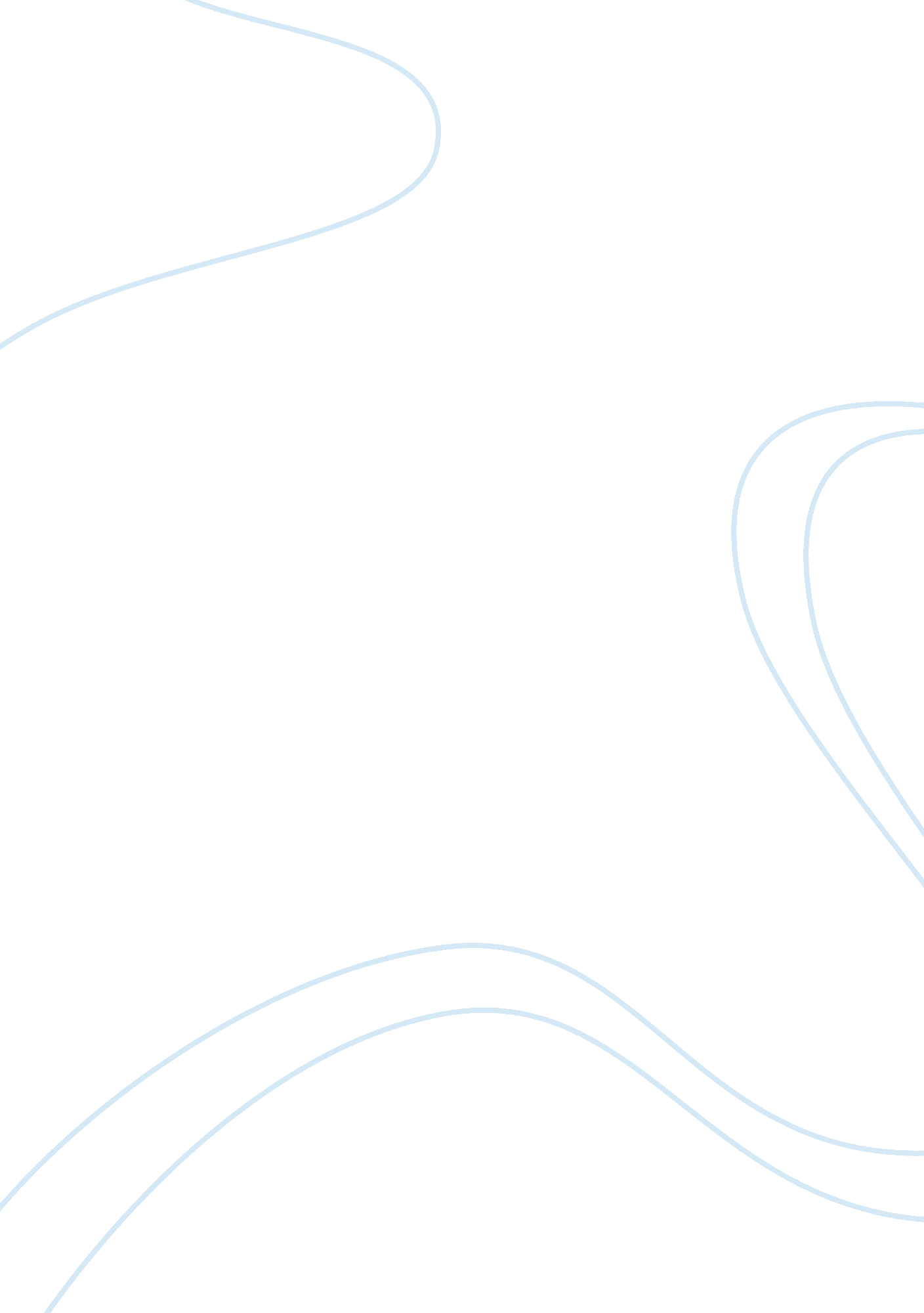 InterviewBusiness, Management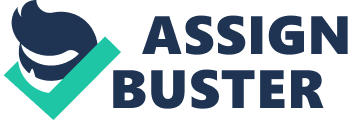 Public Administration Introduction Non-verbal response The interviewee smiles a lot, giving the impression that she adores her job and is passionate. She has a calm expression when asked questions about how she came to attain her current position. her body language speaks volumes about her composure and her will to work. She emphasizes her points by using her hands, illustrating and elaborating in detail. She frowns when asked about how the decisions made by her boss affect her, then again smiles after stating that she protects her boss. Her frown suggests that she may be uncomfortable about the decisions made by her boss, but she loves her work despite this. Throughout the interview, she remains calm, laughing at some questions and acting surprised at some. She does not seem to be shy of people, since she answers questions in a composed manner, suggesting that she is very good at her work. 
Relations of the Answer to Admission by Legislators 
The queries raised in the interview shares what public administration entails. The answers provided by the interviewee can be related to the Admission by legislators. The legislators ensured that civil service was provided to the public. This can be reflected in the interview when the interviewee answers the question on how goals are achieved. She says that her supervisor and the board set the goals. Certain powers of the civil servants and legislators were limited and this was viewed as a road to democracy. The government had the responsibility of ensuring that its policies were followed, like in the interview, those that influence the units actions are the congress, state legislature city council and the Board of Regents. Democracy back was not trusted, and civil servants bore the brunt of that. The constitution was adopted by several states. Legislators of the government employed civil servants. Legislators were tasked with ensuring that the citizens of the state were satisfied. In the interview, the interviewee says that she applied for the job, and then was employed later. The political officials set the priorities that are followed. 